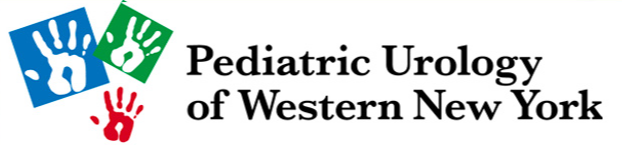 Please complete this diary on 4 days, when the child is with you all day, such as a weekend or holiday.Do NOT complete on school days.Return this form at your child’s next visit. Failure to complete this diary could result in your child’s appointment being rescheduled.1001 Main Street – 3rd Floor, Lion Clinic, Buffalo, NY 14203	   Phone: (716) 859-7978   Fax: (716) 844-5050	www.pediatricurologyofwny.comPatient Name:__________________________________________ Date of Birth: ______________Toileting DiaryPlease complete this diary as follows:-Start this diary, after receiving this form, on days when the child will be home with you.-Make an “X” for each urination in the “Urine” column.-Include urine volumes in the “Volume” column only if given a urinal/hat.-Make an “X” for each urinary accident in the “A” column.-Make an “X” for each bowel movement in the “BM” column.-Make an “X” for each bowel accident in the “S” column.-Mark the overnight column “Wet” or “Dry” based on how they wake up that morning.RETURN THIS FORM AT YOUR CHILD’S NEXT VISIT.Patient Name:__________________________________________ Date of Birth: ______________Anything additional that we should be aware of:____________________________________________________________________________________________________________________________________________________________________________________________________________________________________________________________________________________________________________________________________________________________________________________________________________________________________________________________________________________________________________________________________________________________________________________________________________________________________________________________________________________________________________________________________________________________________________________________________________________________________________________________________________________________________________________________________  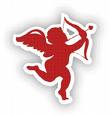 CUPID: Center for Urology and Pediatric Incontinence Disorders                                       Ahmad Z Mohamed, MD       Ezekiel Young, MD         Allyson Fried, CPNP        Sabrina Meyer, CPNP                                                         Pediatric Urologist                         Pediatric Urologist                    Pediatric Nurse Practitioner          Pediatric Nurse PractitionerDay 1Date: Day 2Date: TimeUrineVolumeABMSTimeUrineVolumeABMSOvernight: Wet or Dry (circle one)Overnight: Wet or Dry (circle one)Overnight: Wet or Dry (circle one)Overnight: Wet or Dry (circle one)Overnight: Wet or Dry (circle one)Overnight: Wet or Dry (circle one)Overnight: Wet or Dry (circle one)Overnight: Wet or Dry (circle one)Day 3Date: Day 4Date: TimeUrineVolumeABMSTimeUrineVolumeABMSOvernight: Wet or Dry (circle one)Overnight: Wet or Dry (circle one)Overnight: Wet or Dry (circle one)Overnight: Wet or Dry (circle one)Overnight: Wet or Dry (circle one)Overnight: Wet or Dry (circle one)Overnight: Wet or Dry (circle one)Overnight: Wet or Dry (circle one)